Hoyle’s Games Improved by Charles Jones 1775. (Used by London Chess Club in 1808)Laws at ChessIIf you touch your Man, you must play it, and if you quit it, you cannot recall it.IIIf by mistake, or otherwise, you play a false Move, and your Adversary takes no notice of it till he hath played his next Move, neither of you can recall it.IIIIf you misplace your men, and play two Moves, it lieth in your Adversary’s power or choice, whether he will permit you to begin the  Game or not.IVIf the Adversary playeth, or discovereth a Check to your King, and gives no notice of it, you may let him stand so till he gives notice.VAfter your King has moved, you cannot Castle.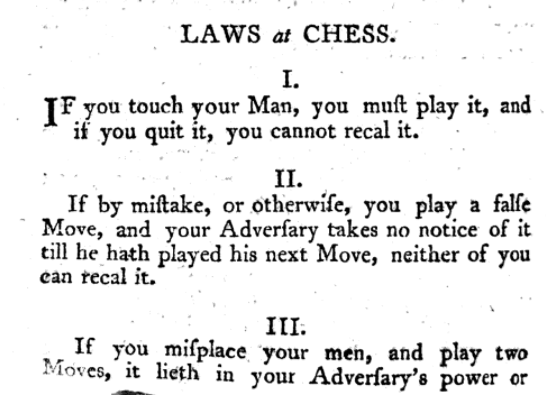 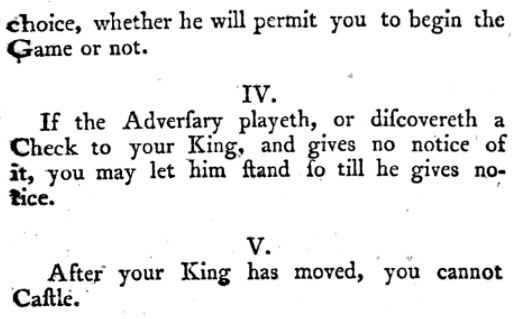 